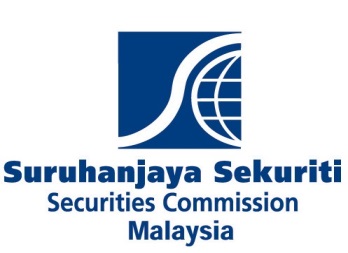 REGISTRATION OF DEED/SUPPLEMENTARY DEEDManagement Company		:Fund(s)				:Date of Submission			:Submission of DocumentsPlease tick relevant box:CompleteNot completeIf not complete, please state missing documents:……………………………………………………………..…………………………………………………………………………………………………………………………………………Date applicant informed of missing documents 	- ……………………..Date of receipt of missing documents 		- ……………………..RegistrationPlease tick relevant box:	Approval 	Refusal If deed is refused for registration, please state reasons:-……………………………………………………………………………………………………………………………..………………………………………………………………………………………………………………………RequirementsRequirementsCompliance CheckCompliance CheckSC’s RemarksCheckRemarks1.Cover letter, specifying - Application to register a deed;Confirmation that the accompanying documents are complete, signed and dated; andDeclaration that the deed complies with the requirements of the CMSA and minimum content requirements under the guidelines. 2. DeedTwo (2) executed and stamped copies of the deed. 3.Supplementary deed A unit holders’ resolution sanctioning the modification to the deed; or A statement from the trustee and management company, as prescribed under section 295(4)(b) of the CMSA; andA list highlighting the original provisions from the principal deed and the amended provision.4.Minimum Contents Checklist5.Registration Checklist6.Fee Checklist7.Registration FeesIn the form of a crossed cheque/draft order made in favour of “Suruhanjaya Sekuriti” or “Securities Commission”.…………………………………….………………………………………….Chief Executive Officer of the Management CompanyAuthorised Signatory of the AdviserName:Management Company: Date:Name:Designation:Company:Date:For the SC’s Internal Use :